Get a Start on Summer Reading! 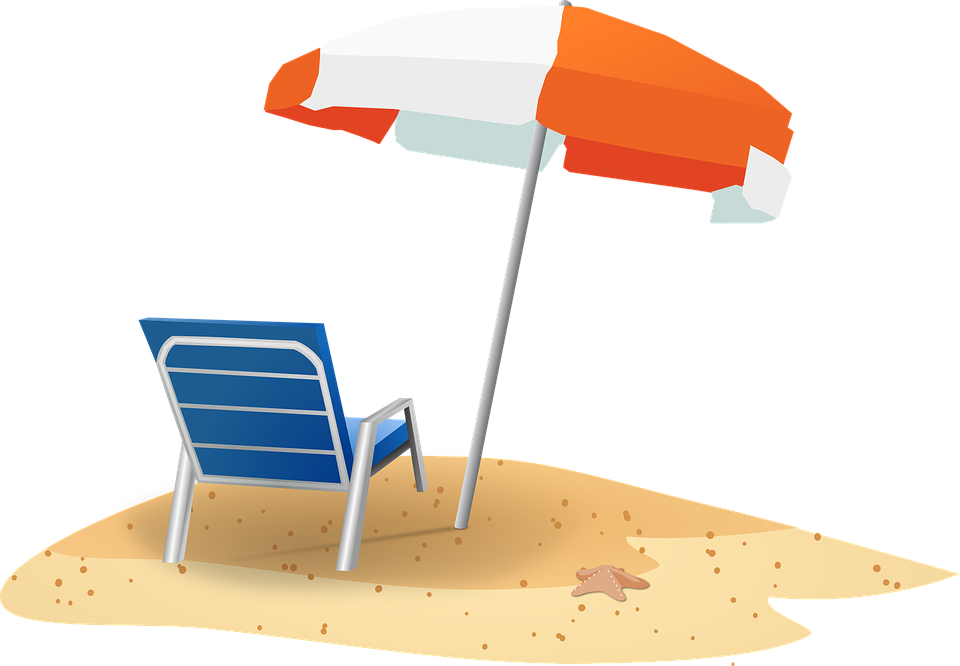 Greetings to Incoming 7th & 8th Graders and their Family Members!        	The tradition of summer reading for students in the Westhill School District continues for the summer of 2018 with something fun and exciting for everyone.  This year all students entering grades 5-8 are required to read the award-winning book Wishtree by Katherine Applegate.It is suggested that students entering 7th or 8th grade read at least one additional book of their choice this summer. Feel free to use the attached list to assist in this selection process. This past year our Student Summer Reading Advisory Team worked diligently to compile a list of books for each grade level that has something for all readers. Although we kept some of our favorite titles, we added many new titles and included some graphic novels. Student voice and choice definitely made our reading lists interesting and diverse. If you need any help finding titles for summer reading, please feel free to visit the OHMS librarian, Mrs. Feeney, at the Onondaga Free Public Library on Tuesdays (9-5), Wednesdays (9-1), and Thursdays (9-5) this summer.          	Thank you for making summer reading a meaningful priority. We look forward to seeing you all in September.Desiree Wight 		Karen McPeak		Gordon ErwinELA Teacher			ELA Teacher			ELA Teacher"Reading is the fuel we need to grow our hearts and minds."   Matt de la Pena7th Grade Summer Reading Suggestions:Insignificant Events in the Life of a Cactus by Dusti BowlingChains Series by Laurie Halse AndersonPetey by Ben MikaelsenSophia’s War by AviRefugee by Alan GratzGhost by Jason ReynoldsSmile and Sisters Graphic Novels by Raina TelgemeierFreak the Mighty by Rodman PhilbrickWings of Fire Series by Tui SutherlandRain Reign by Ann MartinAmulet Graphic Novel Series by Kazu KibuishiSeries of Unfortunate Events by Lemony Snicket8th Grade  Summer Reading Suggestions:Stormbreaker by Anthony HorowitzDorothy Must Die by Danielle PaigeMaximum Ride Graphic Novel Series by NaRae LeeCode of Honor by Alan GratzA Sun is also a Star by Nicola YoonOrbiting Jupiter by Gary SchmidtSalt to the Sea by Ruta SepetysOut of My Mind by Sharon DraperLord of the Rings Series by J. R. R. TolkienWe Are All Made of Molecules by Susin NielsenScythe by Neal ShustermanCall Me Hope by Gretchen OlsonThe Kidnappers by Willo Davis Roberts